, 16 April 2014	Dear Sir/Madam,The Alternative Approval Process (AAP) defined in Rec. ITU-T A.8 applies to Recommendations which do not have policy or regulatory implications and which, therefore, do not require formal consultation of Member States (see ITU Convention 246B).Annex 1 lists those texts whose status has changed compared with previous TSB AAP Announcements.If you wish to submit a comment relative to a Recommendation under AAP, you are encouraged to use the on-line AAP comment submission form available on the page of the Recommendation in the AAP area of the ITU-T website at http://www.itu.int/ITU-T/aap (see Annex 2). Alternatively, comments can be submitted by completing the form in Annex 3 and sending it to the secretariat of the concerned study group.Please note that comments that simply support adoption of the text in question are not encouraged.Yours faithfully,Malcolm Johnson
Director of the Telecommunication Standardization BureauAnnexes: 3Annex 1(to TSB AAP-32)Status codes used in the AAP announcements:LC = Last CallLJ = Last Call Judgment (includes comment resolution)AR = Additional ReviewAJ = Additional Review Judgment (includes comment resolution)SG = For Study Group approvalA = ApprovedAT = Approved with typographic correctionsAC = Approved after Additional Review of CommentsNA = Not approvedTAP = Moved to TAP (ITU-T A.8 / § 5.2)RI = Re-Initiate Alternative Approval Process (ITU-T A.8 / § 5.8)ITU-T website entry page:http://www.itu.int/ITU-TAlternative approval process (AAP) welcome page:http://www.itu.int/ITU-T/aapinfoNote – A tutorial on the ITU-T AAP application is available under the AAP welcome pageITU-T website AAP Recommendation search page:http://www.itu.int/ITU-T/aap/Study Group web pages and contacts: Situation concerning Study Group 11 Recommendations under AAPSituation concerning Study Group 13 Recommendations under AAPSituation concerning Study Group 15 Recommendations under AAPSituation concerning Study Group 16 Recommendations under AAPSituation concerning Study Group 17 Recommendations under AAPAnnex 2(to TSB AAP-32)Using the on-line comment submission formComment submission1)	Go to AAP search Web page at http://www.itu.int/ITU-T/aap/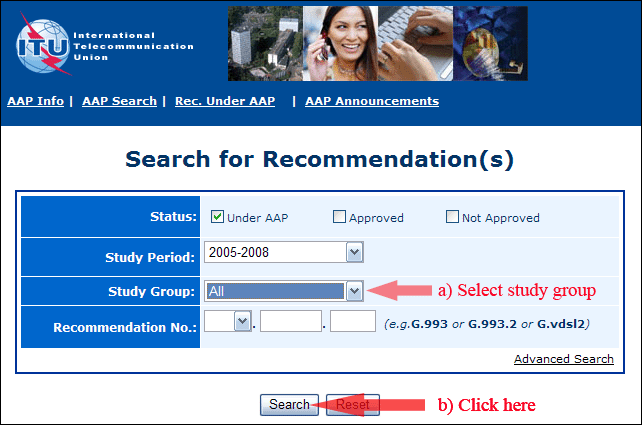 2)	Select your Recommendation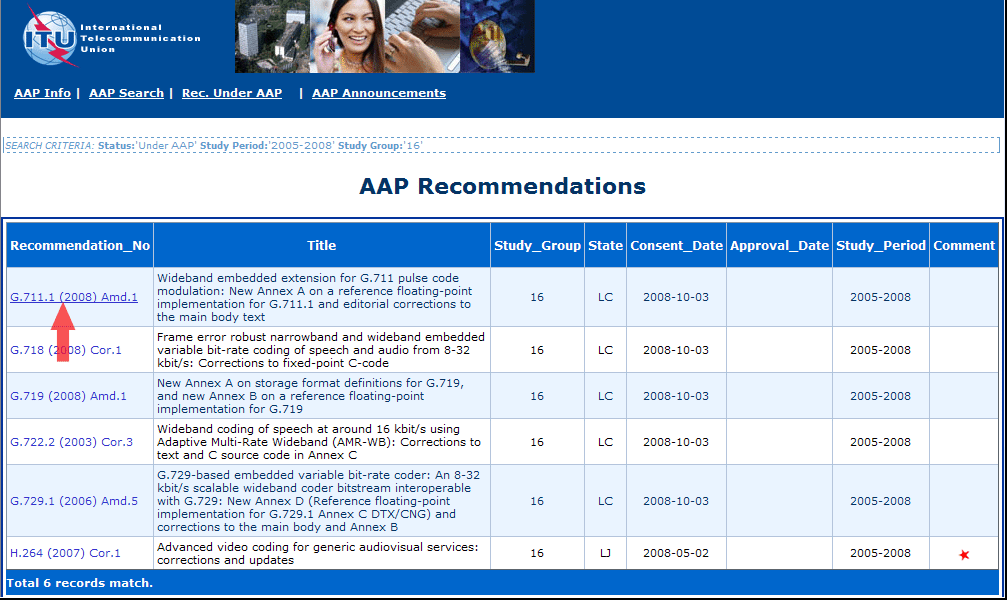 3)	Click the "Submit Comment" button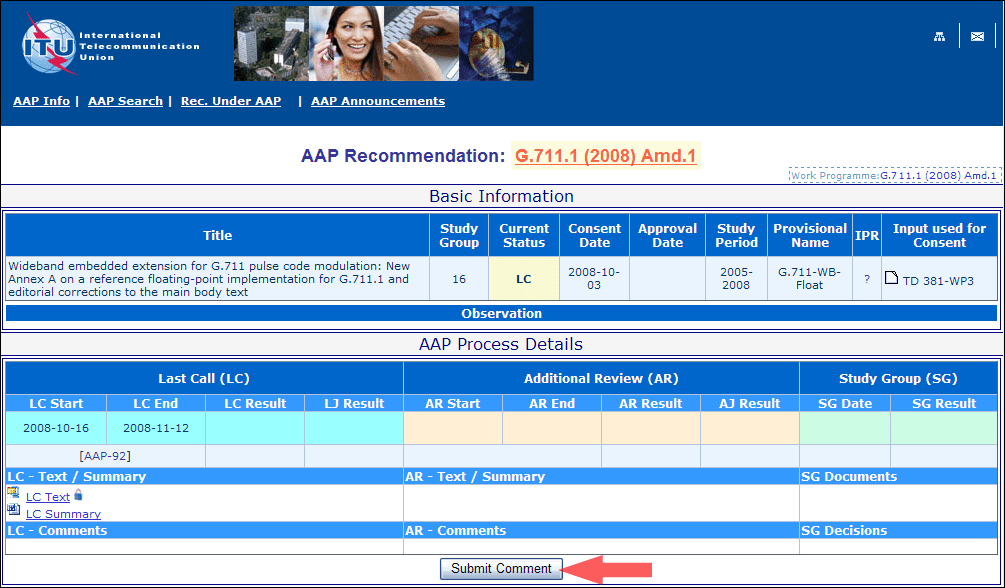 4)	Complete the on-line form and click on "Submit"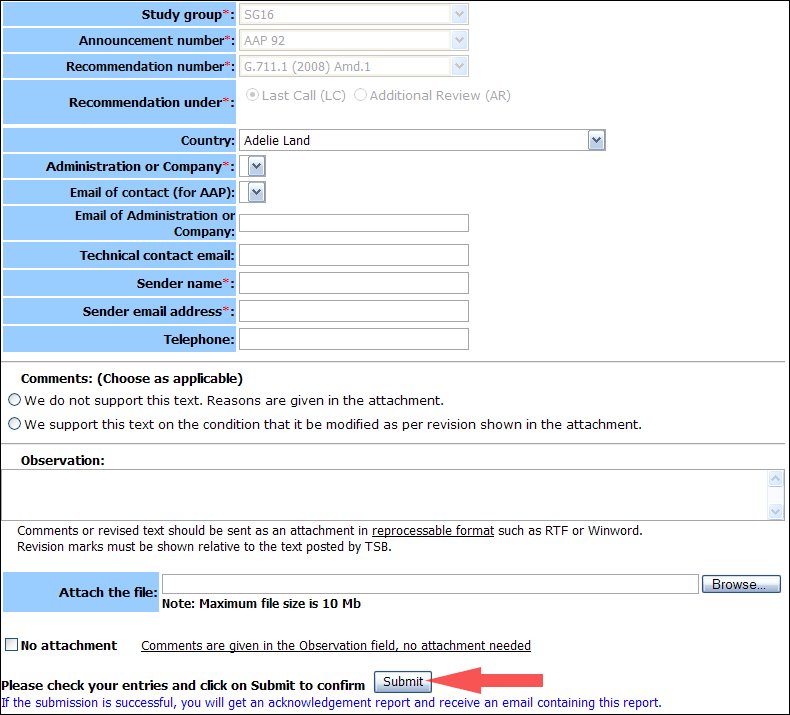 For more information, read the AAP tutorial on:	
http://www.itu.int/ITU-T/aapinfo/files/AAPTutorial.pdfAnnex 3(to TSB AAP-32)Recommendations under LC/AR – Comment submission form(Separate form for each Recommendation being commented upon)	 No attachment: Comments are given in the Observation field, no attachment neededTo be returned to:	 email: 	tsbsg....@itu.int
				[or fax +41 22 730 5853]
Comments or revised text should be sent as an attachment in RTF or WinWord format.
Revision marks must be shown relative to the text posted by TSB.International Telecommunication UnionTelecommunication Standardization Bureau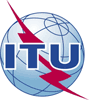 Ref:Tel:Fax:E-mail:TSB AAP-32AAP/MJ+41 22 730 5860+41 22 730 5853tsbdir@itu.int–	To Administrations of Member States of the Union;–	To ITU-T Sector Members;–	To ITU-T AssociatesCopy:–	To the ITU-T Study Group Chairmen and Vice-Chairmen;–	To the Director of the Telecommunication Development Bureau;–	To the Director of the Radiocommunication BureauSubject:Situation concerning Recommendations under the Alternative Approval Process (AAP)SG 2http://www.itu.int/ITU-T/studygroups/com02tsbsg2@itu.intSG 3http://www.itu.int/ITU-T/studygroups/com03tsbsg3@itu.intSG 5http://www.itu.int/ITU-T/studygroups/com05tsbsg5@itu.intSG 9http://www.itu.int/ITU-T/studygroups/com09tsbsg9@itu.intSG 11http://www.itu.int/ITU-T/studygroups/com11tsbsg11@itu.intSG 12http://www.itu.int/ITU-T/studygroups/com12tsbsg12@itu.intSG 13http://www.itu.int/ITU-T/studygroups/com13tsbsg13@itu.intSG 15http://www.itu.int/ITU-T/studygroups/com15tsbsg15@itu.intSG 16http://www.itu.int/ITU-T/studygroups/com16tsbsg16@itu.intSG 17http://www.itu.int/ITU-T/studygroups/com17tsbsg17@itu.intRec #TitleLast Call (LC) PeriodLast Call (LC) PeriodLast Call (LC) PeriodLast Call (LC) PeriodAdditional Review (AR) PeriodAdditional Review (AR) PeriodAdditional Review (AR) PeriodAdditional Review (AR) PeriodStatusRec #TitleLC StartLC EndLC
ResultLJ
ResultAR StartAR EndAR
ResultAJ
ResultStatusQ.3303.2 v2 
(Q.3323.2 (Q.RwH248)))Resource control protocol no.3 - Protocol at the interface between a Policy Decision Physical Entity (PD-PE) and a Policy Enforcement Physical Entity (PE-PE) (Rw interface): H.248 alternative version 2 (Summary)2014-03-012014-03-28LJA A Rec #TitleLast Call (LC) PeriodLast Call (LC) PeriodLast Call (LC) PeriodLast Call (LC) PeriodAdditional Review (AR) PeriodAdditional Review (AR) PeriodAdditional Review (AR) PeriodAdditional Review (AR) PeriodStatusRec #TitleLC StartLC EndLC
ResultLJ
ResultAR StartAR EndAR
ResultAJ
ResultStatusQ.1742.11IMT 2000 References (approved as of 31 December 2012) to ANSI-41 evolved Core Network with cdma2000 Access Network (Summary)2014-03-162014-04-12A A Y.2066 
(Y.IoT-common-reqts)Common requirements of Internet of Things (Summary)2014-03-162014-04-12LJLJY.2067 
(Y.gw-IoT-Reqts)Common requirements and capabilities of a gateway for Internet of Things applications (Summary)2014-03-162014-04-12LJLJY.3012 (Y.FNvirtreq)Requirements of network virtualization for Future Networks (Summary)2014-03-162014-04-12A A Y.3300 
(Y.SDN-FR (ex Y.FNsdn))Framework of Software-Defined Networking (Summary)2014-03-162014-04-12LJLJY.3503 (Y.daas)Requirements for desktop as a service (Summary)2014-03-162014-04-12LJLJRec #TitleLast Call (LC) PeriodLast Call (LC) PeriodLast Call (LC) PeriodLast Call (LC) PeriodAdditional Review (AR) PeriodAdditional Review (AR) PeriodAdditional Review (AR) PeriodAdditional Review (AR) PeriodStatusRec #TitleLC StartLC EndLC
ResultLJ
ResultAR StartAR EndAR
ResultAJ
ResultStatusG.798 (2012) Amd.1Characteristics of optical transport network hierarchy equipment functional blocks: Amendment 1 (Summary)2014-04-162014-05-13LCG.808.1Generic protection switching - Linear trail and subnetwork protection (Summary)2014-04-162014-05-13LCG.873.1Optical Transport Network (OTN): Linear protection (Summary)2014-04-162014-05-13LCG.976Test methods applicable to optical fibre submarine cable systems (Summary)2014-04-162014-05-13LCG.979 (2010) Cor.1Characteristics of monitoring systems for optical submarine cable systems: Corrigendum 1 (Summary)2014-04-162014-05-13LCG.984.5Gigabit-capable passive optical networks (GPON): Enhancement band (Summary)2014-04-162014-05-13LCG.988 (2012) Amd.1ONU management and control interface (OMCI) specification: Amendment 1 - Maintenance (Summary)2014-04-162014-05-13LCG.989.2 (G.ngpon2.2)40-Gigabit-capable passive optical networks 2 (NG-PON2): Physical media dependent (PMD) layer specification (Summary)2014-01-162014-02-12SGRIG.993.5 (2010) Amd.5Self-FEXT cancellation (vectoring) for use with VDSL2 transceivers: Amendment 5 - Exchange of transceiver IDs during initialization (Summary)2013-12-162014-01-12LJSGACG.994.1 (2012) Amd.4Handshake procedures for digital subscriber line transceivers: Amendment 4 - Additional codepoints for the support of G.fast (Summary)2013-12-162014-01-12LJSGRIG.999.1 (2009) Amd.1 (G.int)Interface between the link layer and the physical layer for digital subscriber line (DSL) transceivers: Amendment 1 Extension for upstream flow control over gamma reference point. (Summary)2013-12-162014-01-12LJSGACG.8051/Y.1345 (2013) Amd.1Management aspects of the Ethernet Transport (ET) capable network element: Amendment 1 (Summary)2014-04-162014-05-13LCG.8131/Y.1382Linear protection switching for MPLS transport profile (MPLS-TP) (Summary)2014-04-162014-05-13LCG.8260 (2012) Amd.2Definitions and terminology for synchronization in packet networks: Amendment 2 (Summary)2014-04-162014-05-13LCG.8261.1/Y.1361.1 (2012) Amd.1Packet Delay Variation Network Limits applicable to Packet Based Methods (Frequency Synchronization): Amendment 1 (Summary)2014-04-162014-05-13LCG.8263/Y.1363 (2012) Amd.2Timing characteristics of packet-based equipment clocks: Amendment 2 (Summary)2014-04-162014-05-13LCG.8264/Y.1364Distribution of timing information through packet networks (Summary)2014-04-162014-05-13LCG.8265.1/Y.1365.1Precision time protocol telecom profile for frequency synchronization (Summary)2014-04-162014-05-13LCG.8271.1/Y.1366.1 (2013) Amd.1Network limits for time synchronization in Packet networks: Amendment 1 (Summary)2014-04-162014-05-13LCG.8273.2/Y.1368.2Timing characteristics of telecom boundary clocks and telecom time slave clocks (Summary)2014-04-162014-05-13LCG.8273/Y.1368 (2013) Cor.1Framework of phase and time clocks: Corrigendum 1 (Summary)2014-04-162014-05-13LCG.8275.1/Y.1369.1Precision time protocol telecom profile for phase/time synchronization with full timing support from the network (Summary)2014-04-162014-05-13LCG.9701 (G.fast-phy)Fast Access to Subscriber Terminals (G.fast) - Physical layer specification (Summary)2014-01-162014-02-12SGRIG.9961 (2010) Amd.2 (G.hn)Unified high-speed wire-line based home networking transceivers - Data link layer specification: Amendment 2 (Summary)2013-12-162014-01-12LJSGACG.9961 (G.hn)Unified high-speed wire-line based home networking transceivers - Data link layer specification (Summary)2013-12-162014-01-12LJSGACG.9962Unified high-speed wire-line based home networking transceivers - Management specification (Summary)2013-12-162014-01-12LJSGRIG.9963 (2011) Cor.1Unified high-speed wire-line based home networking transceivers - Multiple input/multiple output specification: Corrigendum 1 (Summary)2013-12-162014-01-12LJSGACG.9972 (2010) Cor.1Coexistence mechanism for wireline home networking transceivers: Corrigendum 1 - Revised definition of coexisting systems categories (Summary)2013-12-162014-01-12LJSGACG.9979 
(G.99xx, 1905.1 Ext)ITU-T Extension to the IEEE 1905.1 2013 Standard (Summary)2013-12-162014-01-12LJSGRIL.93 (L.omtl)An optical fibre cable maintenance support, monitoring and testing system for optical fibre cable networks for trunk lines (Summary)2014-04-162014-05-13LCRec #TitleLast Call (LC) PeriodLast Call (LC) PeriodLast Call (LC) PeriodLast Call (LC) PeriodAdditional Review (AR) PeriodAdditional Review (AR) PeriodAdditional Review (AR) PeriodAdditional Review (AR) PeriodStatusRec #TitleLC StartLC EndLC
ResultLJ
ResultAR StartAR EndAR
ResultAJ
ResultStatusH.860 (H.MEDX)Multimedia e-health data exchange services: data schema and supporting services (Summary)2014-03-162014-04-12A A Rec #TitleLast Call (LC) PeriodLast Call (LC) PeriodLast Call (LC) PeriodLast Call (LC) PeriodAdditional Review (AR) PeriodAdditional Review (AR) PeriodAdditional Review (AR) PeriodAdditional Review (AR) PeriodStatusRec #TitleLC StartLC EndLC
ResultLJ
ResultAR StartAR EndAR
ResultAJ
ResultStatusF.511 (F.5xx)Directory Service - Support of tag-based identification services (Summary)2014-02-012014-02-28AR2014-03-162014-04-05ACACITU-T AAP comment submission form for the period 2009-2012ITU-T AAP comment submission form for the period 2009-2012Study Group:Announcement number:Recommendation number:Recommendation under:
 Last call (LC)

 Additional Review (AR)Country:Administration/Company:Name of AAP Contact Person:Email of AAP Contact Person:Sender name:
(if different from AAP Contact Person)Sender email address:Telephone:Comments:
(Choose as applicable)
 We do not support this text. Reasons are given in the attachment.

 We support this text on the condition that it be modified as per revision shown in the attachment.Observations: